安徽佳恩特电子科技有限公司招聘简章安徽佳恩特电子科技有限公司，地址位于安徽省亳州市谯城区庄周路与仙茅路交叉口向西100米，是一家专业从事精密金属制造的高新技术企业，公司业务范围：手机、电脑、汽车、机械设备、5G附属设备、智能穿戴、电子烟、军工等产品之精密金属零部部件的生产加工（含冲压、CNC、车铣、镭雕以及各类表面处理等生产工艺），拥有先进齐全的生产设备及测量仪器，已通过ISO9001、ISO14001和TS16949汽车体系认证，同时拥有雄厚的技术研发实力和高素质的管理团队，竭诚为客户提供高品质的产品与服务。现因发展需要特聘以下岗位：一、CNC设计工程主管（1名）综合薪资9000-15000；设计工程师（6名），月薪7000-12000要求：年龄25岁以上，大专以上学历，三年以上工作经验，熟悉兄弟、法兰克、西门子和三菱系统，能够进行手机、笔记本、电子烟、军工件等电子产品硬件（如不锈钢、铝合金、钛合金等）的加工编程设计，具备制程开发和改善能力；有3C行业设计经验者优先。二、CNC技术员/组长（10名），月薪5500-8500 要求：1、18-35岁，高中以上学历，熟悉兄弟、法兰克、西门子和三菱机台，有3年以上CNC机台调机经验；2、会装治具架机，会手工编程，能编写宏程序和探头程序，参与过批量产品的样品制作；3、懂得机械加工原理，了解加工工艺，具备发现与解决问题的能力，能看懂图纸，适应白晚班；    4、能独立完成零件调机加工。三、设备主管（1名）综合薪资8000-12000；设备工程师（2名）5500-8500 ；设备维修员（6名）3500-4500要求：年龄在20周岁以上，高中以上学历，熟悉CNC数控加工中心的设备及其零配件，了解和掌握其电气系统、气动系统、加工设备参数系统等维修基础。维修员要求高中以上学历，工作态度积极主动，具备较强动手能力者优先。四、品质组长/品质工程师（4名），月薪 5000-8000 要求：1、有品检相关工作经验2年以上，沟通能力强，手机/电脑五金件品质管理工作经验,熟悉金属件制造工艺（如CNC/表面处理工艺）；2、掌握品质手法,有丰富处理客诉经验，协助客户对产品进行分析、解决、改善及跟进；3、产品主要为手机/电脑结构件，有手机外观件加工或A客户工作经验优先考虑。五、IPQC/全检 （20名）,月综合工资3500-4500要求：年龄20/40岁，高中以上学历，身体健康，责任心强，品行端正。会看图纸会用卡尺、千分尺、高度规，熟悉出货检验流程，视力良好，执行能力强，有上进心，有手机壳检测经验者优先，女性优先，（生手可培训上岗）六、操作工（60名），月综合工资3500-4500要求：1． 年龄20-45岁，身体健康，责任心强，品行端正。2． 学历初中以上学历，有类似操作工作经验者优先。3.  能吃苦耐劳，能适应倒班工作，踏踏实实工作，有良好的团队合作意识。七、测量工程师（2名），月综合薪资5500-8500；测量员（6名），月综合工资4000-5500要求：熟练使用各类检测工具、能看懂机械加工图纸，熟悉三次元、投影仪等测量仪器设备的使用；1年以上精密测量相关工作经验，有手机金属壳中框、模具、加工中心、精密CNC测量经验者优先；行政、统计文员：（2名），月薪3000-4000要求：年龄25-40岁，中专及以上学历；有生产文员/统计员工作经验优先；吃苦耐劳，稳重细致；熟练使用计算机日常办公软件。九、保安：（2名），月薪2500-3500要求：1、年龄20-45岁，身体健康，责任心强；2、学历初中以上学历，退伍军人优先。十、总务（1）名，月综合薪资3000-4000要求：年龄25-40岁，熟悉公司运作后勤保障，能够独立处理如宿舍水电简单安装；办理护照与签证 、购买机票与船票、外来人员宾馆入住 、职工出差管理 ；管理职员值班、 管理门禁系统与监控系统、监察并处理职员违纪 、管理警卫；车辆调度、食堂的管理等。厨师长（1）名，薪资面议；厨工（4）名，月综合薪资2000-3000要求：年龄25-40岁，有责任心，五官端正，乐观向上，负责餐食制作,有厨师工作经验者优先保洁（4）名，月综合薪资2000-3000要求：负责所分配区域或客户的卫生清洁工作；
2、保证按质按量的完成所分配的任务；
3、听从分配和安排；
4、年龄25-40岁，有相关工作经验者优先考虑。【福利待遇】:（1） 公司带薪培训新进职员；（2） 员工培训期间按普工工资体系计算薪酬；（3） 有环境补贴、全勤奖、绩效奖，夜班人员有夜班补助；（4） 包吃住，购买五险。【联系方式】: 报名地址：亳州市西一环路与芍花路交叉口电       话：0558—5131926，5558121，5788121手      机：夏飞（15955581607），18156771626（孟庆操）网       址:www.tongdehr.com（亳州同德人力资源网）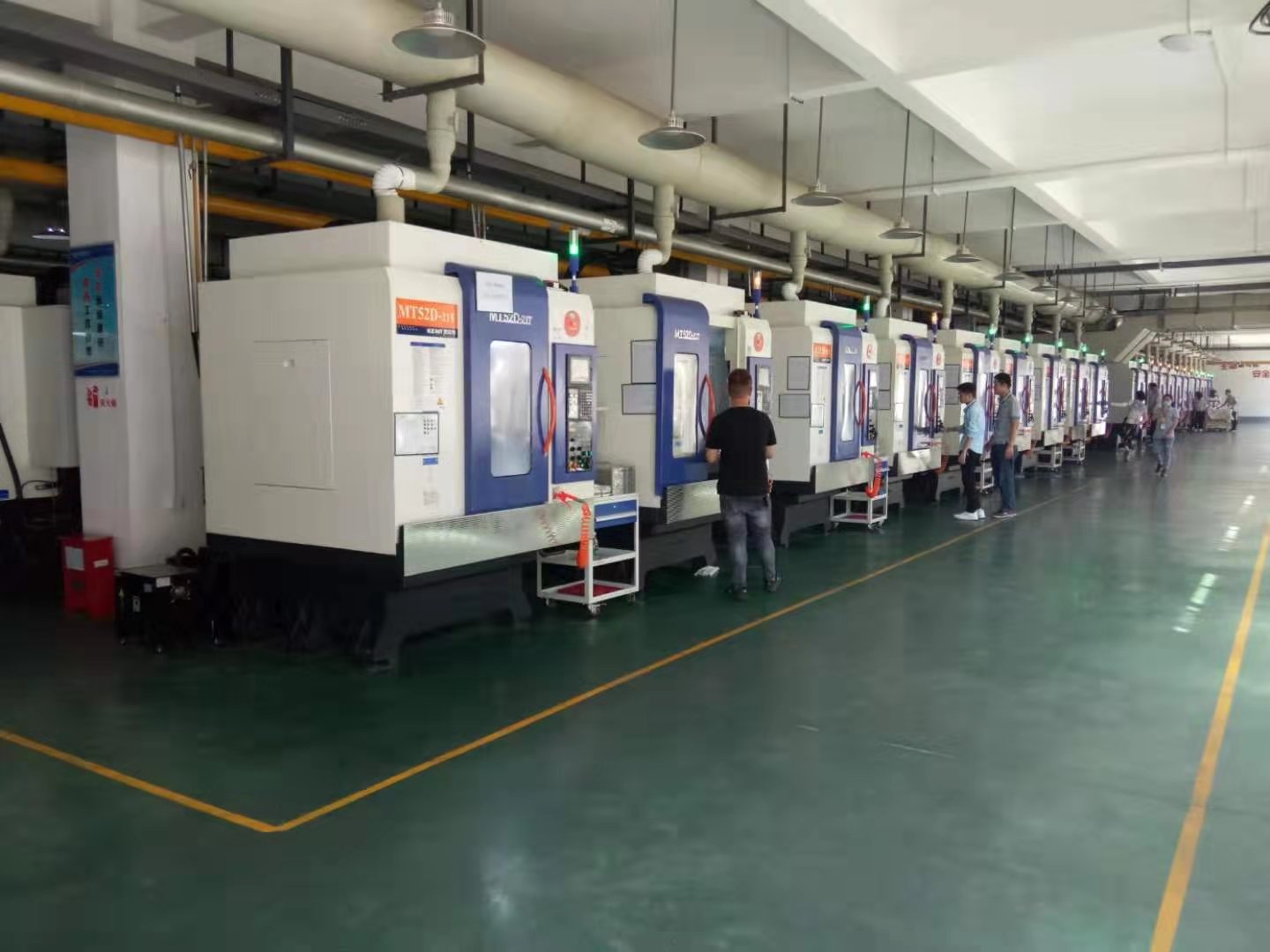 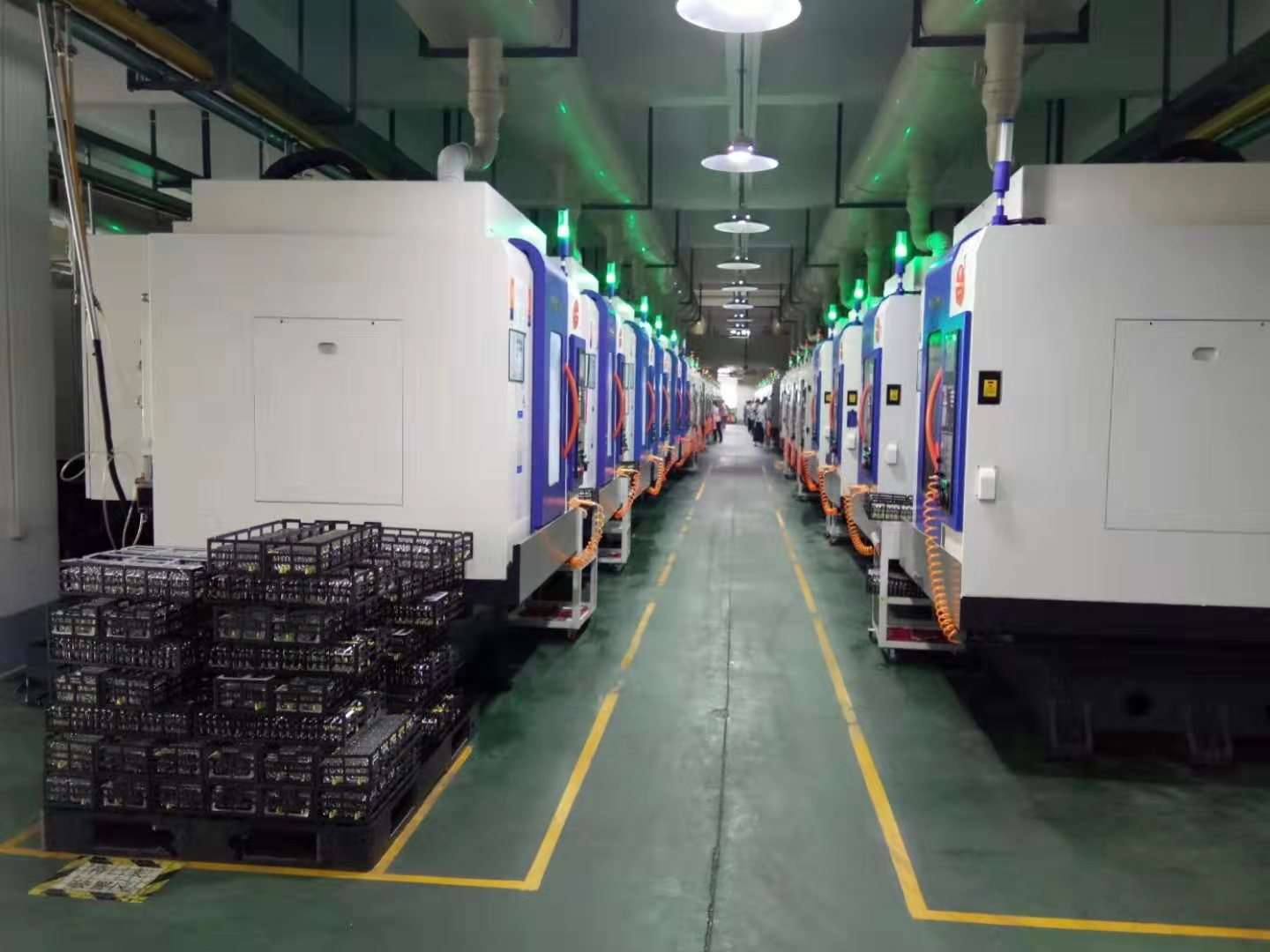 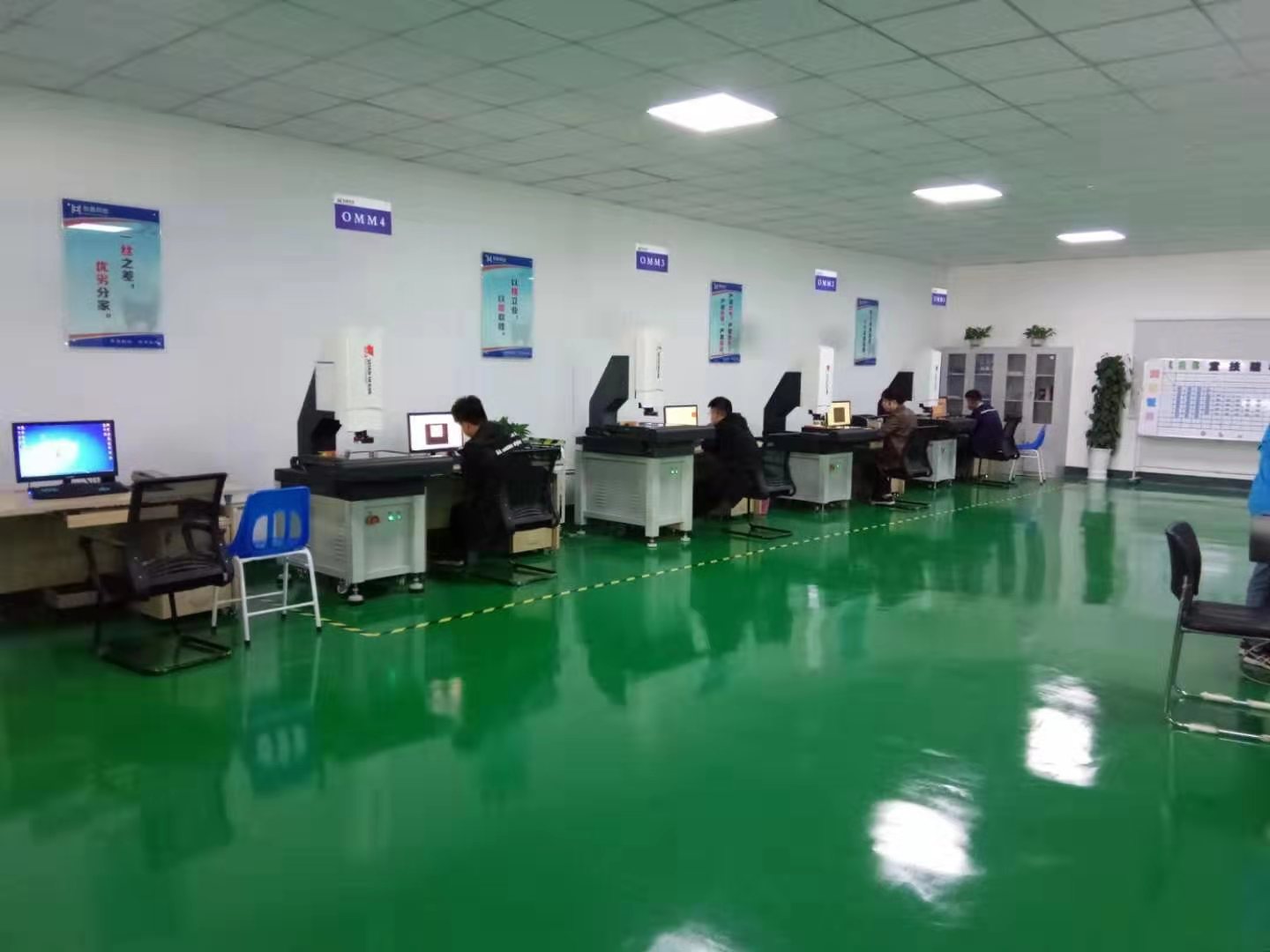 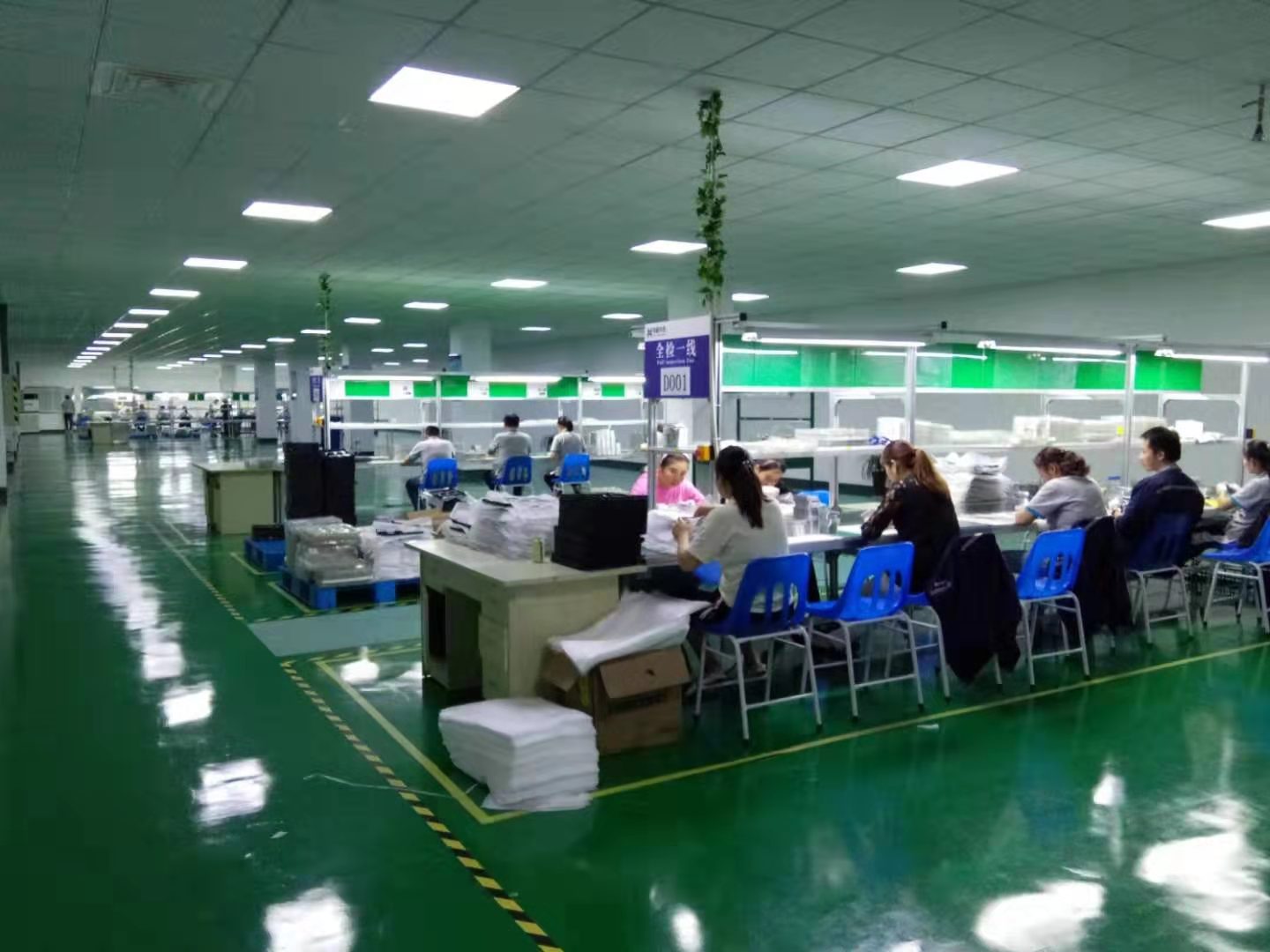 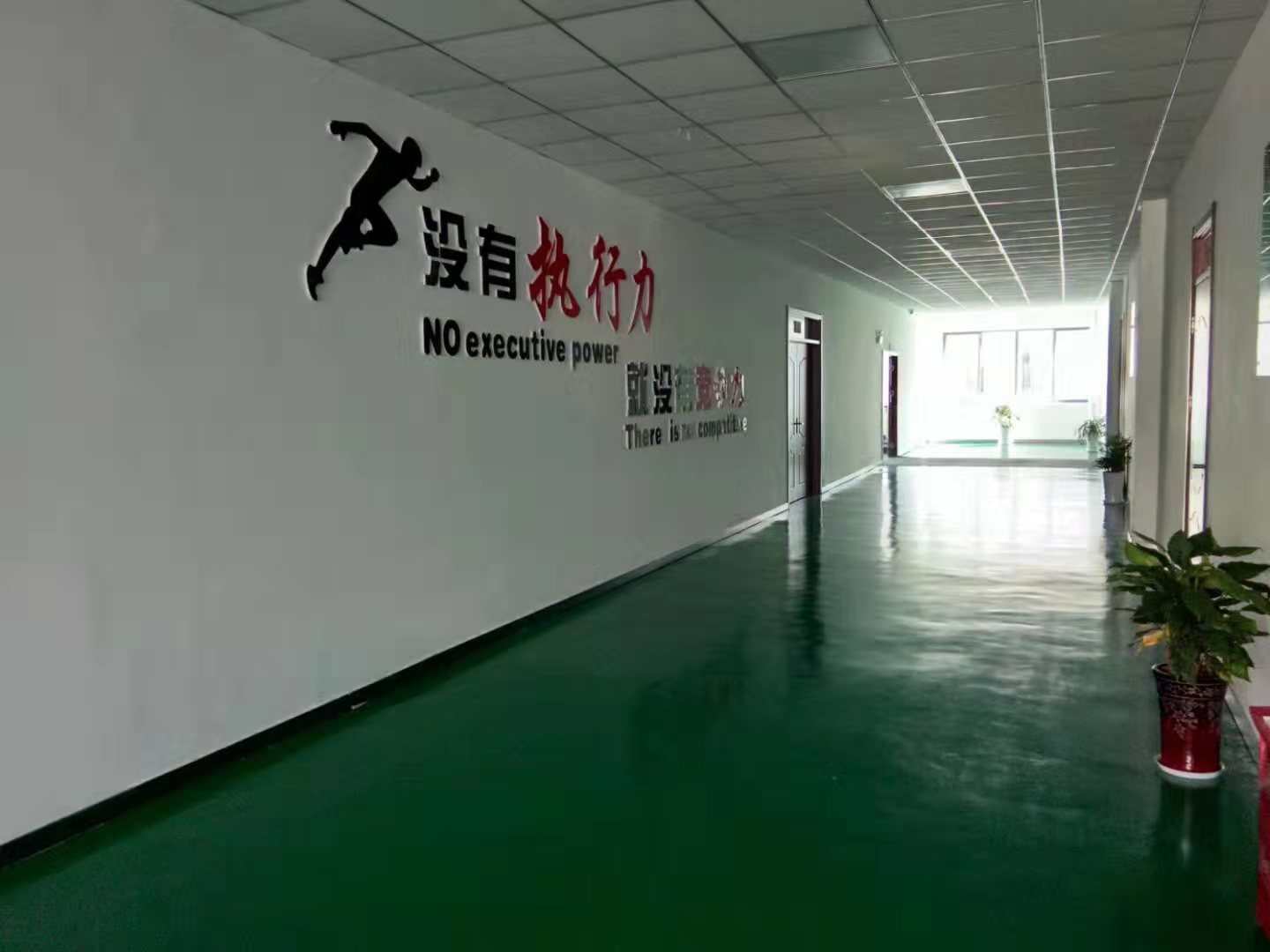 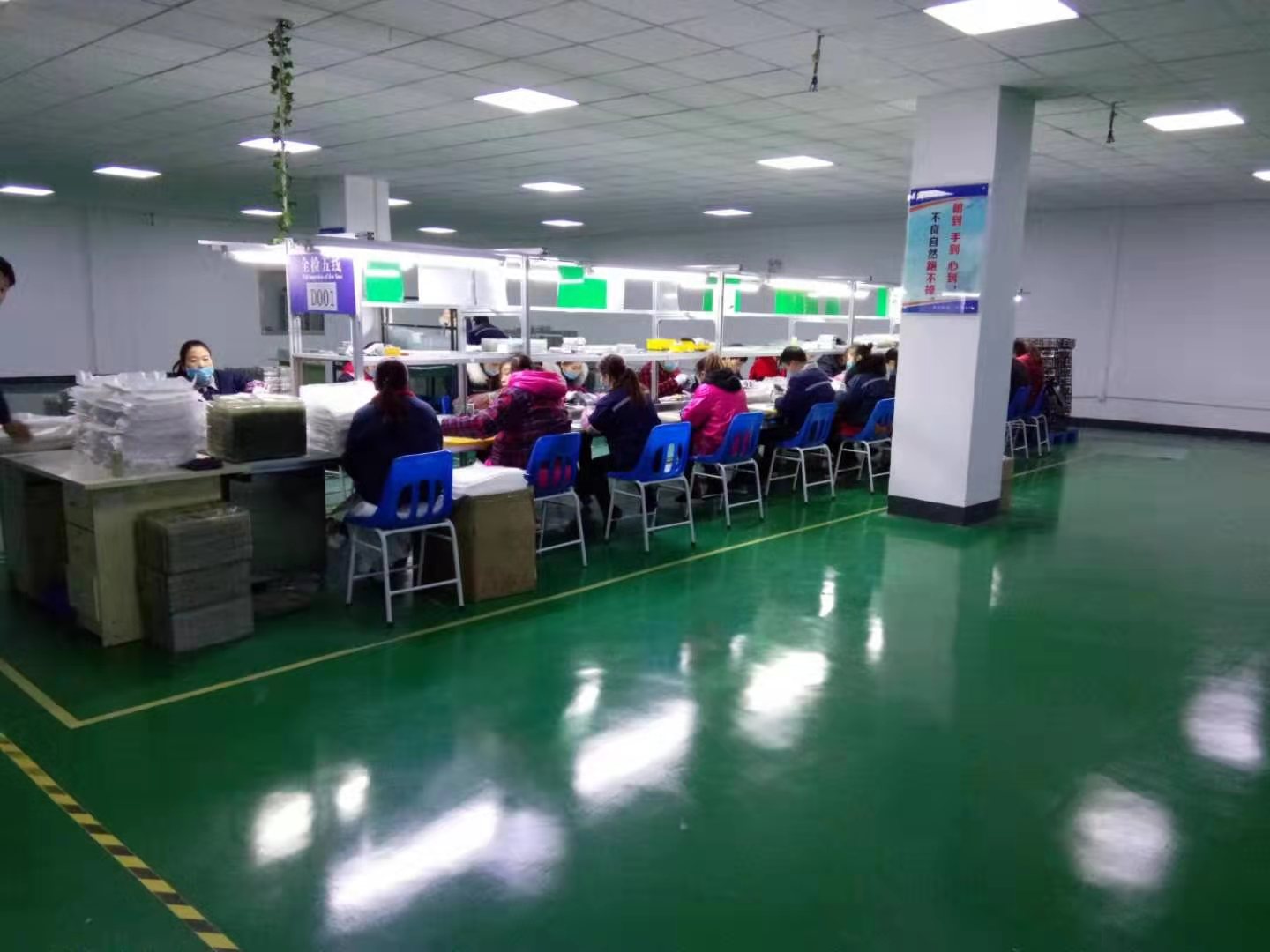 